POD MATERIJALNOM I KRIVIČNOM ODGOVORNOŠĆU IZJAVLJUJEM DA (zaokružiti):1. NISAM U SUSTAVU PDV-a                                              2. JESAM U SUSTAVU PDV-a Koprivnica, __________________	_____________________	                                 (Datum)                                                                   	(Potpis) Obrazac: Mjera 6IZJAVA O POTPORI MALE VRIJEDNOSTI (de minimis potpora)Ja, ________________________________adresa: __________________________________		(prezime i ime)    			      (mjesto, ulica i kućni broj)OIB:______________________________ pod materijalnom i krivičnom odgovornošću izjavljujem da jesam / nisam (zaokružiti) u 2022., 2023. i 2024. godini (zaokružiti) ostvario pravo na potporu male vrijednosti.* Potporu sam ostvario kod:___________________________________________________________________________(ministarstvo, agencija, županija, grad) na osnovu __________________________________________________________________(Potvrda/Odluka, Klasa i Urbroj, datum)___________________________________________________________________________ u iznosu od _________________________________________________________________(EUR)	Ovu izjavu dajem Gradu Koprivnici u svrhu ostvarivanja prava na potporu male vrijednosti prema Programu 2002 „Gospodarstvo i poduzetništvo“ i Aktivnosti 200201 – Subvencije poljoprivrednicima i  poduzetnicima, propisane Odlukom o potporama poljoprivredi za razdoblje od 2024. do 2027. godine, broj KLASA:320-01/24-01/0001 i URBROJ:2137-1-05-02/9-24-3 od 15.03.2024. godine: Mjera 6. Očuvanje pčelinjeg fondaKOPRIVNICA,_________________            (datum)							__________________________________							            (potpis podnositelja zahtjeva)Potpora male vrijednosti (de minimis potpora) je potpora uređena važećom uredbom Europske unije koja zbog svoga iznosa ne narušava ili ne prijeti narušavanjem tržišnog natjecanja i ne utječe na trgovinu između država članica Europske unije te ne predstavlja državnu potporu iz članka 107. stavka 1. Ugovora o funkcioniranju Europske Unije. Ukupan iznos potpora de minimis koja se po državi članici dodjeljuje jednom poduzetniku ne smije prelaziti 20.000 EUR tijekom bilo kojeg razdoblja od tri fiskalne godine.* Popunjavaju korisnici koji su ostvarili pravo na potporu male vrijednosti sukladno Uredbi (EU) br. 1408/2013 i 2019/316.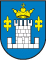 GRAD KOPRIVNICAUpravni odjel za financije, gospodarstvo ieuropske posloveOBRAZACMJERA 6ZAHTJEV ZA SUBVENCIONIRANJE OČUVANJA PČELINJEG FONDAPODACI O PODNOSITELJU ZAHTJEVAPODACI O PODNOSITELJU ZAHTJEVAPREZIME I IME vlasnika OPG-aULICA I KUĆNI BROJMJESTOBROJ MOBITELA/TELEFONAOIBMIBPGNAZIV BANKE I SJEDIŠTEIBAN ŽIRO-RAČUNASPECIFIKACIJA BROJA PČELINJIH ZAJEDNICASPECIFIKACIJA BROJA PČELINJIH ZAJEDNICASPECIFIKACIJA BROJA PČELINJIH ZAJEDNICABroj pčelinjih zajednicaSubvencija po pčelinjoj zajednici EURIznos subvencije 5,315,315,31UKUPNO ZA ISPLATU:UKUPNO ZA ISPLATU:ZAHTJEVU PRILAŽEMZaokružitiZaokružitiPreslika osobne iskazniceDANEPreslika rješenja o upisu u Upisnik poljoprivrednih gospodarstavaDANEPreslika IBAN računa podnositelja zahtjevaDANEUvjerenje o prebivalištu ako je OI izdana unutar 3 godine (MUP)DANEPreslika Evidencije pčelara i pčelinjak HPS-aDANEDokaz o članstvu u pčelarskoj udruzi s područja Grada KoprivniceDANEIzjava o potporama male vrijednosti (de minimis potpora)DANE